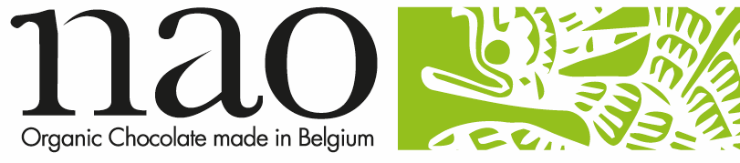 (dernière mise à jour le 17-08-22))PRODUCTOMSCHRIJVING : TABLET – WITTE CHOCOLADE BIODESCRIPTION PRODUIT: TABLETTE CHOCOLAT BLANC BIOGewicht /Poids: 80g x 40Cacao: 35%Disponibilité/ beschikbaarheid: J-F-M-A-M-J-J-A-S-O-N-DIngrediënten : rietsuiker*, cacaoboter*, melkpoeder*, zonnebloemlecithine (emulgator)*, vanille*Ingrédients: sucre de canne*, beurre de cacao*, poudre de lait*, lécithine de tournesol (émulsifiant)*, vanille*Allergenen : kan sporen van NOTEN bevatten.Allergènes: peut contenir des traces de FRUITS A COQUESCHOCOLAO SCRL – Rue Dieudonné Lefèvrestraat 4, 1020 Bruxelles-Brussel(*) Tous les produits sont issus de l’agriculture biologique UE et non UE- Contrôle Certisys BE-BIO-01.(*) Alle ingrediënten zijn afkomstig van biologische landbouw,EU en niet EU, gecontroleerd door Certisys BE-BIO-01.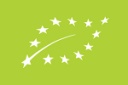 Gemiddelde voedingswaarden/ valeurs nutritionnelles moyennesGemiddelde voedingswaarden/ valeurs nutritionnelles moyennesGemiddelde voedingswaarden/ valeurs nutritionnelles moyennesEnergie/énergieVetten/matières grasseswaarvan verzadigde/dont acides gras saturésKoolhydraten/glucidesWaarvan suikers/dont sucresEiwitten/protéinesZout/selPar/ voor 100g2502 kJ/601 kcal41.90g24.60g50.20g50.20g5.80g0.18g